АДМИНИСТРАЦИЯ  РЖЕВСКОГО МУНИЦИПАЛЬНОГО ОКРУГА ТВЕРСКОЙ ОБЛАСТИП О С Т А Н О В Л Е Н И Е23.04.2024		           						  №  440Об источниках наружного противопожарноговодоснабжения для целей пожаротушения, расположенных в Ржевском муниципальномокруге Тверской областиВ соответствии с Федеральными законами от 22.07.2008 № 123-Ф3 «Технический регламент о требованиях пожарной безопасности», от 21.12.1994 № 69-ФЗ «О пожарной безопасности», постановлением Правительства Российской Федерации от 16.09.2020 № 1479 «Об утверждении Правил противопожарного режима в Российской Федерации», в целях обеспечения пожарной безопасности на территории Ржевского муниципального округа Тверской области, активизации работы по приведению наружного противопожарного водоснабжения в соответствие с нормами и правилами, а также создания условий для забора в целях пожаротушения в любое время года воды из источников наружного противопожарного водоснабжения, руководствуясь статьями 37, 40 Устава Ржевского муниципального округа Тверской области, Администрация Ржевского муниципального округа Тверской областиП О С Т А Н О В Л Я Е Т:1. Утвердить порядок содержания и эксплуатации источников наружного противопожарного водоснабжения в границах Ржевского муниципального округа Тверской области. (Приложение 1).2. Утвердить перечень источников наружного противопожарного водоснабжения в границах Ржевского муниципального округа Тверской области. (Приложение 2).3. Руководителям предприятий, организаций, находящихся на территории Ржевского муниципального округа Тверской области, определить порядок беспрепятственного доступа подразделений пожарной охраны на территорию предприятий, организаций для заправки водой, необходимой для тушения пожаров, а также для осуществления проверки их технического состояния.4. Признать утратившим силу постановление Администрации города Ржева Тверской области от 08.08.2022 № 731 «Об источниках наружного противопожарного водоснабжения для целей пожаротушения, расположенных в городе Ржеве». 5. Настоящее постановление вступает в силу со дня его официального опубликования  газете «Ржевская правда» и подлежит размещению на сайте муниципального образования Ржевский муниципальный округ Тверской области www.городржев.рф в информационно-телекоммуникационной сети «Интернет».6. Контроль за исполнением настоящего постановления возложить на заместителя Главы Администрации Ржевского муниципального округа Тверской области Касаткина А.Е.Глава Ржевского муниципального округа Тверской области 					                                                  Р.С. КрыловПриложение 1 к постановлению Администрации Ржевскогомуниципального округа  Тверской области от 23.04.2024 № 440ПОРЯДОКсодержания и эксплуатации источников наружного противопожарного водоснабжения в границах Ржевского муниципального округа Тверской области1. Общие положения.1.1. Порядок содержания и эксплуатации источников наружного противопожарного водоснабжения в границах Ржевского муниципального округа Тверской области (далее – Порядок) разработан в соответствии с Федеральными законами от 22.07.2008 № 123-ФЗ «Технический регламент о требованиях пожарной безопасности», от 21.12.1994 № 69-ФЗ «О пожарной безопасности», постановлением Правительства Российской Федерации от 16.09.2020 № 1479 «Об утверждении Правил противопожарного режима в Российской Федерации».1.2. В Порядке применяются следующие понятия и сокращения:источники наружного противопожарного водоснабжения (далее – источники ППВ) – наружные водопроводные сети, водные объекты, используемые для целей пожаротушения и противопожарные резервуары;пожарный гидрант – устройство для отбора воды из водопроводной сети для тушения пожара;противопожарный водопровод – водопровод, обеспечивающий противопожарные нужды;система водоснабжения – комплекс сооружений, самотечных и напорных сетей, служащий для забора воды из источников водоснабжения, ее очистки до нормативных показателей и подачи потребителю;система противопожарного водоснабжения – система водоснабжения, обеспечивающая противопожарные нужды;пожаротушение – тушение пожаров, заправка пожарных автоцистерн, пожарно-тактические учения и занятия, оперативно-тактическое изучение района выезда, проверка (обследование) работоспособности источников ППВ;район выезда – территория, на которой силами 4 ПСО ФПС ГПС ГУ МЧС по Тверской области или иными организациями, имеющими лицензию на право проведения данного вида работ, осуществляется тушение пожаров.2. Содержание и эксплуатация источников ППВ.2.1. Содержание и эксплуатация источников ППВ – комплекс организационно-правовых, финансовых и инженерно-технических мер, предусматривающих:эксплуатацию источников ППВ в соответствии с нормативными документами;финансирование мероприятий по содержанию и ремонтно-профилактическим работам;возможность беспрепятственного доступа к источникам ППВ сил и средств подразделений 4 ПСО ФПС ГПС ГУ МЧС по Тверской области или других организаций, осуществляющих тушение пожаров;проверку работоспособности и поддержание в исправном состоянии, позволяющем использовать источники ППВ для целей пожаротушения в любое время года;установку соответствующих указателей источников ППВ согласно требованиям нормативных документов по пожарной безопасности;наружное освещение указателей в темное время суток для быстрого нахождения источников ППВ (если указатели выполнены не в светоотражающем исполнении);очистку мест размещения источников ППВ от мусора, снега и наледи;проведение мероприятий по подготовке источников ППВ к эксплуатации в условиях отрицательных температур;немедленное уведомление ЕДДС Ржевского муниципального округа Тверской области (по телефону 2-20-60) и подразделений 4 ПСО ФПС ГПС ГУ МЧС по Тверской области (по телефону 2-20-01, 01 или 101) о невозможности использования источников ППВ из-за отсутствия или недостаточного давления воды в водопроводной сети и других случаях (в том числе и из-за неисправности) невозможности забора воды из источников ППВ.2.2. Организации, имеющие в собственности, хозяйственном ведении или оперативном управлении источники ППВ, осуществляют комплекс организационно-правовых, финансовых и инженерно-технических мер по их содержанию и эксплуатации.2.3. Размещение источников ППВ на территории Ржевского муниципального округа Тверской области и характеристики определяются в соответствии с требованиями: Свод правил СП 8.13130 «Системы противопожарной защиты. Наружное противопожарное водоснабжение. Требования пожарной безопасности СНиП 2.04.02-84 «Водоснабжение. Наружные сети и сооружения».2.4. Указатели источников ППВ выполняются в соответствии с требованиями Межгосударственный стандарт ГОСТ 12.4.026-2015 «Система стандартов безопасности труда. Цвета сигнальные, знаки безопасности и разметка сигнальная. Назначение и правила применения. Общие технические требования и характеристики. Методы испытаний» (введен в действие приказом Федерального агентства по техническому регулированию и метрологии от 10.06.2016 № 614-ст). Установка указателей источников ППВ возлагается на организации, имеющие в собственности, хозяйственном ведении или оперативном управлении источники ППВ.2.5. Пожарные гидранты разрешается использовать только для целей пожаротушения.3. Учет, проверка и испытание источников ППВ.3.1. Организации, имеющие в собственности, хозяйственном ведении или оперативном управлении источники ППВ, должны в установленном порядке вести их учет.3.2. В целях учета всех источников ППВ, которые могут быть использованы для целей пожаротушения, организации, имеющие в собственности, хозяйственном ведении или оперативном управлении источники ППВ, не реже одного раза в пять лет проводят инвентаризацию источников ППВ.3.3. В целях постоянного контроля за наличием и состоянием источников ППВ организации, которые их содержат и эксплуатируют, должны осуществлять их обследование (проверку) и испытание.Наличие и состояние источников ППВ проверяется не менее двух раз в год (весной – с 01 апреля по 01 июня и осенью – с 01 сентября по 01 ноября) Администрацией Ржевского муниципального округа Тверской области, организациями, имеющими в собственности, хозяйственном ведении или оперативном управлении источники, совместно с представителями 4 ПСО ФПС ГПС ГУ МЧС по Тверской области.Обследования (проверки) проводятся в весенний и осенний периоды в дневное время при устойчивых плюсовых температурах воздуха.3.4. Организации, имеющие в собственности, хозяйственном ведении или оперативном управлении источники ППВ, заводят на них учетные карточки, в которых указывают их номер, адрес, дату установки, технические характеристики и все виды произведенных работ по их обслуживанию.3.5. 4 ПСО ФПС ГПС ГУ МЧС по Тверской области в установленном порядке сообщает в Администрацию Ржевского муниципального округа Тверской области, организации, имеющей в собственности, хозяйственном ведении или оперативном управлении источники ППВ, обо всех обнаруженных неисправностях и недостатках в организации содержания и эксплуатации источников ППВ, выявленных при их обследовании (проверке), проведении пожарно-тактических учений и занятий, оперативно-тактическом изучении района выезда.3.6. Организациям всех форм собственности, имеющим источники наружного противопожарного водоснабжения принимать немедленные меры по устранению выявленных в ходе проведенной проверки неисправностей противопожарного водоснабжения.3.7. Обследование (проверка) пожарных гидрантов должна проводиться при выполнении условий:опробование гидрантов с пуском воды разрешается только при плюсовых температурах наружного воздуха;при отрицательных температурах от 0 до минус 15 градусов допускается только внешний осмотр гидранта без пуска воды;не допускается открытие крышек колодца для внешнего осмотра гидрантов при температурах ниже минус 15 градусов во избежание потерь тепла из колодца.3.8. При обследовании (проверке) пожарных гидрантов устанавливаются следующие неисправности (недостатки):3.8.1. Неисправности (недостатки), исключающие забор воды:   а) отсутствие указателя либо нечеткие надписи на нем:отсутствие указателя (координатной таблички);нечетко нанесены надписи, цифры на указателе (координатной табличке);   б) невозможность подъезда:невозможность беспрепятственного подъезда к гидранту;отсутствие подъезда;в) невозможность его обнаружения:засыпан грунтом (мусором и т.п.);завален оборудованием, иными предметами (загроможден автотранспортом и т.п.);под слоем льда (снега);заасфальтирован;   г) невозможность установить пожарную колонку:сдвинут колодец;колодец завален грунтом;колодец заплыл грязью;стояк низко расположен;сбита резьба на стояке;смещен стояк;сужены проушины на верхнем фланце;мешают болты на верхнем фланце;   д) наличие технических дефектов:заглушен;нет стояка;не закреплен стояк;стояк забит грунтом;трещина в стояке;нет штока;проворачивается (сорван) шток;шток не провернуть;погнут шток;длинный шток;короткий шток;малый квадрат штока;большой квадрат штока;стерты грани штока;разбит фланец;   е) отключение от магистрали:отключение от магистрали;ж) заморожен:заморожен.  3.8.2. Неисправности (недостатки), не исключающие забор воды:   а) дефекты:указатель (табличка) не соответствует действительности:указатель (табличка) выполнен не по ГОСТу;гидрант не закрывается (течет);низкое давление в сети;дренаж колодца;нет комплекта;сдвинуто кольцо колодца;нет крышки колодца;нет крышки стояка гидранта;в стояке нет затравки (пробки);течь под верхним фланцем;течь под нижним фланцем;вода в стояке (не работает сливное устройство);вода в колодце (нарушена герметичность колодца от проникновения грунтовых вод);   б) отсутствие утепления колодца, в котором установлен пожарный гидрант, при эксплуатации в условиях пониженных температур;   в) указатель (табличка) пожарного гидранта установлен не на видном месте и (или) не освещен в темное время суток (либо выполнен не в светоотражающем исполнении).3.9. При обследовании (проверке) водоемов, используемых для забора воды в целях пожаротушения, устанавливаются следующие неисправности (недостатки):отсутствует возможность беспрепятственного подъезда к водоему;отсутствие указателя (координатной таблички);не чётко нанесены надписи, цифры на указателе (координатной табличке);отсутствует площадка перед водоемом для установки пожарных автомобилей для забора воды;низкий уровень воды в водоеме (в том числе отсутствует приямок);не герметичен (не держит воду);отсутствует упорный брус;не закреплён упорный брус;неисправен (отсутствует) самотёчный колодец;наличие проруби при отрицательной температуре воздуха (для открытых водоемов) и приспособлений по предотвращению их замерзания.3.10. При обследовании (проверке) пирсов с твердым покрытием на водоемах, устанавливаются следующие неисправности (недостатки):отсутствие указателя (координатной таблички) пирса;не чётко нанесены надписи, цифры на указателе (координатной табличке);неисправное состояние несущих конструкций, покрытия (настила), ограждения, упорного бруса и наличие приямка для забора воды;невозможность беспрепятственного подъезда к пирсу;отсутствие площадки перед пирсом для разворота пожарной техники.3.11. При проверке других источников ППВ устанавливается наличие подъезда и возможность забора воды из них в любое время года.3.12. Под испытанием источников ППВ подразумевается проверка их работоспособности путем технического осмотра и пуска воды с последующим сравнением фактического расхода с требуемым по нормам на цели пожаротушения. Испытания должны проводиться в часы максимального водопотребления на хозяйственно-питьевые и производственные нужды.3.13. Испытание источников ППВ проводится в соответствии с установленными методиками.4. Ремонт и реконструкция источников ППВ4.1. Ремонт пожарных гидрантов должен быть произведен в течение суток с момента обнаружения неисправности.4.2. Технические характеристики источников ППВ после ремонта и реконструкции должны соответствовать требованиям нормативных документов по пожарной безопасности.4.3. На зимний период в исключительных случаях допускается снимать отдельные пожарные гидранты, расположенные в местах с высоким уровнем грунтовых вод.4.4. Временное снятие пожарных гидрантов с водопроводной сети населенного пункта и объектов допускается в исключительном случае при неисправности, устранение которой не может быть осуществлено без демонтажа пожарного гидранта или его элементов, на срок не более суток.4.5. По окончании работ по ремонту источников ППВ силы 33 ПСЧ 1 ПСО ФПС ГПС ГУ МЧС России по Тверской области привлекаются на проверку их состояния.4.6. Работы, связанные с монтажом, ремонтом и обслуживанием источников ППВ, должны выполняться в порядке, установленном федеральным законодательством (в том числе организацией, имеющей лицензию на данный вид деятельности).Приложение 2 к постановлению Администрации Ржевского муниципального округа  Тверской области от 23.04.2024 № 440Перечень
источников наружного противопожарного водоснабжения в границах Ржевского муниципального округа Тверской области1. Пожарные гидранты2. Пожарные водоемы  3. Забор воды из рек вблизи населенных пунктов№ п/п№ п/пМеста расположения источников противопожарного водоснабженияТип гидрантаДиаметрТупикПримеч.11234561.1.ул. К. Маркса маг. 19московский100кольцевой2.2.ул. К. Маркса – Энгельса, д.39/8московский100кольцевой3.3.ул. К. Маркса, д.31Бмосковский100кольцевой4.4.ул. К. Маркса – Куприянова, д.27/13ленинградский100кольцевой5.5.ул. К. Маркса, д/с 10ленинградский100кольцевой6.6.ул.  К. Маркса - Елисеевамосковский100кольцевой7.7.ул. Елисеева-Урицкого, д.78/29московский100кольцевой8.8.ул. Елисеева, д. 37московский100кольцевой9.9.ул. Елисеева-Революции, д.84ленинградский100кольцевой10.10.ул. Комсомольская-Островского, д.5/8московский150кольцевой11.11.ул. Комсомольская-Жореса, д.21московский150кольцевой12.ул. Комсомольская-Герцена, д.23московский150кольцевой13.ул. Комсомольская-Герцена, д.15/8московский150кольцевой14.ул. Комсомольская-Радищева, д.35/9московский150кольцевой15.ул. Комсомольская-Бехтерева, д.13/40ленинградский150кольцевой16.ул. Свердлова-Бехтерева, д.27московский100кольцевой17.ул. Свердлова-К. Маркса, д.19ленинградский100кольцевой18.ул. Куприянова, д.9московский100кольцевой19.ул. Куприянова-Жореса, д.45/5московский100кольцевой20.ул. Володарского-Куприянова, д.14московский250кольцевой21.ул. Революции, д. 47московский250кольцевой22.ул. Володарского-Комсомольская, д.14московский250кольцевой23.ул. Жореса, д.55московский100кольцевой24.Ленинградское ш., ЖД поликлиникамосковский150кольцевой25.Ленинградское ш., д.9московский150кольцевой26.Ленинградское ш., школа 12московский150кольцевой27.Ленинградское ш.-Куйбышева, д.27московский100кольцевой28.Трудовая, школа 10московский150кольцевой29.Ленинградское ш., д. 47ленинградский150кольцевой30.Советская пл., Сбербанкмосковский150кольцевой31.Советская пл., маг. «Декор»московский150кольцевой32.Советская пл., к/т «Октябрь»московский150кольцевой33.ул.Краностроителей, паспортный столмосковский150кольцевой34.ул.Краностроителей, паспортный стол через дорогумосковский150кольцевой35.Советская пл., маг. «Мир кожи»московский150кольцевой36.Советская пл., кафе «Арабика»московский150кольцевой37.ул.Советского-Урицкого,д.13московский150кольцевой38.Трудовая, д.5 Торговый центрмосковский150кольцевой39.Трудовая, д.1московский150кольцевой40.Ленина-Бехтеревамосковский150кольцевой41.Советская пл., полициямосковский150кольцевой42.К.Маркса-Энгельса, д.37/9московский150кольцевой43.К. Маркса-Комсомольскаямосковский150кольцевой44.Ленинградское ш., д.22московский150кольцевой45.Ленинградское ш., д.14московский150кольцевой46.Театральный пр., маг. «Фаворит»московский150кольцевой47.ул. Урицкого, типографиямосковский150кольцевой48.ул. Куйбышева, кооп. «Дружба»московский150кольцевой49.ул. Ленина, д.23московский150кольцевой50.ул. Ленина, д.25московский150кольцевой51.ул. Ленина, д.27московский150кольцевой52.ул. Ленина, д.14 «Тверской купец»московский150кольцевой53.ул. Ленина, Прокуратура московский150кольцевой54.ул. Алексеева-Урицкогомосковский150кольцевой55.Советская пл., маг. Ветеранмосковский150кольцевой56.ул. Разина, д. 3московский150кольцевой57.ул. Н. Головни, кафе «Хуторок»московский150кольцевой58.Волосковская горка, «Охотник»московский150кольцевой59.ул. Ленина, д/с 15московский150кольцевой60.Ленинградское ш., д.22/20московский150кольцевой61.ул. Алексеева, д.7/29 швейн.ф-камосковский150кольцевой62.ул. Рабочая, д.8московский150кольцевой63.ул. Рабочая, д.35московский150кольцевой64.ул. Рабочая, д.39 кв-л 228московский150кольцевой65.Ленинградское ш., за д.22/20московский150кольцевой66.Ржев-1московский150кольцевой67.Клуб з-да РМЗ (ГДК)московский150кольцевой68.ул. Первомайская, д.21московский150кольцевой69.МРЕО ГИБДДмосковский150кольцевой70.ул. Куприянова-Урицкогомосковский150кольцевой71.Ленинградское ш., д.2московский150кольцевой72.ул. Куприянова-Бехтерева, д.43московский150кольцевой73.ул. Революции, маг. 13московский150кольцевой74.ул. Советская-Грацинского, д.13московский150кольцевой75.ул. Воровского, между дом пионеров и школой 10московский150кольцевой76.ул. Лесная- ул. Фрунземосковский150кольцевой77.ул. Б. Спасская-Партизанская, маг. 22московский100кольцевой78.ул. Б. Спасская-Смольная, столовая 4ленинградский100кольцевой79.ул. Калина-Косарова, д.4ленинградский100кольцевой80.ул. Косарова, д.64московский100кольцевой81.ул. Б. Спасская-Декабристовмосковский100кольцевой82.ул. Б. Спасская-Калинина, Ржевторгмосковский100кольцевой83.ул. Б. Спасская-Горькогомосковский100кольцевой84.ул. Б. Спасская-Косарова, д.44московский100кольцевой85.ул. Гагарина, д.85московский100кольцевой86.ул. М. Горького, д/с 116московский100кольцевой87.ул. Мира, Детская одеждаленинградский150кольцевой88.ул. Мира, маг. «Спорт»московский150кольцевой89.ул. Мира, д.8московский150кольцевой90.ул. Мира, д.14 ТЦ «Мир»московский150кольцевой91.ул. Мира, д.18 московский150кольцевой92.ул. Мира, д.20 московский150кольцевой93.ул. Мира-Привокзальнаямосковский150кольцевой94.ул. Привокзальная, д.3московский150кольцевой95.ул. П. Савельевой, Дом связимосковский100кольцевой96.ул.П.Савельевой-2я Новоямскаямосковский150кольцевой97.ул. П. Савельевой, д. 109московский150кольцевой98.ул. П. Савельевой, д. 95московский150кольцевой99.ул. П. Савельевой-Гоголямосковский150кольцевой100.ул. П. Савельевой-Дзержинскогомосковский150кольцевой101.ул. П Савельевой-Дзержинскогомосковский150кольцевой102.ул. П. Савельевой-Полевой пер.,57московский100кольцевой103.ул. Кривощапова, детс. Больницамосковский100кольцевой104.ул. Кривощапова-Горькогомосковский150кольцевой105.ул. Кривощапова-Гагаринамосковский150кольцевой106.ул. Кривощапова, д.38московский150кольцевой107.ул. Кривощапова-Косаровамосковский150кольцевой108.ул. Б. Спасская-Калининаленинградский150кольцевой109.ул. Смольная, общежит.ПУ-38московский100кольцевой110.ул. Кривощапова-Партизанскаямосковский100кольцевой111.Ул. Грацинского, д. 5московский100кольцевой112.ул. Грацинского, ательемосковский100кольцевой113.ул. Партизанская, во дворе РАЙПОмосковский100кольцевой114.ул. Партизанская, д.18московский100кольцевой115.ул. Партизанская-Гоголямосковский100кольцевой116.ул. Партизанская, Госстрахмосковский100кольцевой117.ул. Гоголя-Смольнаямосковский100кольцевой118.ул. Смольная, д/с 14московский100кольцевой119.ул. Гоголя-Декабристовмосковский150кольцевой120.ул. Гоголя-Косаровамосковский100кольцевой121.ул. Косарова, Клуб КЖТмосковский100кольцевой122.Территория фабрики КЖТмосковский100тупиковый123.ул. Гоголя-Гагаринамосковский100кольцевой124.ул. Белинскогомосковский125кольцевой125.ул. Белинского-Гагаринамосковский125кольцевой126.ул. Белинского-Косаровамосковский125кольцевой127.ул. Белинского-Калининамосковский100кольцевой128.ул. Белинского-Декабристов РАЙПОмосковский100кольцевой129.ул. Белинского-Смольнаямосковский100кольцевой130.ул. Дзержинского –Гагаринамосковский150кольцевой131.ул. Гагарина, д. 11московский150кольцевой132.ул. Дзержинского, д. 12московский150кольцевой133.ул. Дзержинского –Горькогомосковский150кольцевой134.Красноармейская наб., д. 9московский200кольцевой135.Школа № 3московский250кольцевой136.Торопецкий тракт, д. 26московский250кольцевой137.Торопецкий тракт, подстанциямосковский250кольцевой138.Торопецкий тракт, д. 14московский250кольцевой139.Торопецкий тракт, новый доммосковский250кольцевой140.Торопецкий тракт, д. 2а/21московский100кольцевой141.Фабричный проезд, д. 1московский100кольцевой142.ул.П.Савельевой-3й Торопецкиймосковский100кольцевой143.ул.П.Савельевой-2й Торопецкий, д. 3/43московский100кольцевой144.ул.П.Савельевой-1й Торопецкий московский100кольцевой145.ул.2й Торопецкий, д.18московский100кольцевой146.Луговая, д. 15московский100кольцевой147.Луговая, д. 27московский100кольцевой148.ул. Железнодорожная, д.1московский100кольцевой149.ул. Железнодорожная-Белинского, д.15московский100кольцевой150.ул. Калинина-Гоголямосковский150кольцевой151.ул. Дзержинского, 1й перекресток московский150кольцевой152.ул. Дзержинского, между котельной комбината Хлебопродукты и теплотрассымосковский150кольцевой153.ул. Декабристов, Горгазленинградский 100кольцевой154.ул. Марата-Грацинскоголенинградский 150кольцевой155.ЦРБ-1московский100тупиковый156.ЦРБ-1 конторамосковский100тупиковый157.Грацинского, маг. 1ленинградский 100тупиковый158.Красноармейская наб., общежитие медучилищамосковский200кольцевой159.Красноармейская наб.-Октябрьскаямосковский200кольцевой160.Октябрьская, д. 10ленинградский 150кольцевой161.Октябрьская-Партизанскаяленинградский 150кольцевой162.Октябрьская, общежитие ТУ-8московский150кольцевой163.Октябрьская-Смольнаяленинградский 150кольцевой164.Октябрьская, д. 24аленинградский 150кольцевой165.Соколова-Декабристов, 77/2московский100кольцевой166.Соколова-Калининамосковский150кольцевой167.Соколова-Комаровамосковский150кольцевой168.Косарова, д. 127московский100кольцевой169.Косарова-Галицинский пер.московский150кольцевой170.Косарова-Красноармейская наб.московский150кольцевой171.Красноармейская наб., у ворот Пивзаводамосковский150кольцевой172.Косарова-Октябрьскаямосковский125кольцевой173.Косарова-Маратамосковский150кольцевой174.Косарова, д/с 11московский125кольцевой175.Гагарина, д. 93московский150кольцевой176.Гагарина, д. 147московский100кольцевой177.Гагарина-Маратамосковский150кольцевой178.Гагарина-Соколовамосковский150кольцевой179.Гагарина-Галицинский пер.московский150кольцевой180.Декабристов-Маратамосковский150кольцевой181.Декабристов у ворот горсадамосковский150кольцевой182.Стадион Торпедо, у спортзаламосковский150кольцевой183.Стадион Торпедо, у коробкимосковский150кольцевой184.2й Зубцовский пер., д. 19московский150кольцевой185.Зубцовское ш., д. 6московский150кольцевой186.Марата-Зубцовское ш., д. 43московский150кольцевой187.Октябрьская-Зубцовское ш, д.49/6московский150кольцевой188.Ж/д больница, у гаражамосковский150кольцевой189.Галицинский пер-М. Горькогомосковский150кольцевой190.М. Горького-Соколовамосковский150кольцевой191.Галицинский пер.-Соколовамосковский150тупиковый192.Народная, д. 7московский125кольцевой193.Галицинский пер.-Новаямосковский150кольцевой194.Горького, д. 176московский150тупиковый195.Горького, д. 166московский150тупиковый196.М. Горького-Маратамосковский100кольцевой197.Гагарина, д. 69амосковский150тупиковый198.М. Горького, д-к 21московский150тупиковый199.М. Горького, д. 184московский150кольцевой200.Пл. Мира за маг. Юбилейныймосковский100кольцевой201.Московское ш.-Железнодорожная московский150кольцевой202.Ж/д больницамосковский150кольцевой203.Ж/д больница у водонапорной башнимосковский150кольцевой204.Ж/д больница за аптекоймосковский150кольцевой205.Ж/д больница главный корпусмосковский150кольцевой206.Московское ш., лицей 23 московский150кольцевой207.Служебный проезд прием посудымосковский150кольцевой208.Московское ш., лицей 23 на территориимосковский150кольцевой209.Привокзальная, пункт техобслуживаниямосковский150кольцевой210.Октябрьская, у бытовки паровозного ДЕПОмосковский150кольцевой211.Октябрьская, у пожарной части ЖДмосковский150кольцевой212.Октябрьская-Железнодорожнаямосковский185кольцевой213.Московское ш.-Железнодорожнаямосковский150кольцевой214.Железнодорожная, д. 55московский150кольцевой215.Железнодорожная-Маратамосковский150кольцевой216.Марата, д. 77/14московский150кольцевой217.Марата, д. 72московский150кольцевой218.Школа № 11московский150кольцевой219.Горького, д.184московский150тупиковый220.Центральная, возле старого магазинамосковский150кольцевой221.Центральная, д. 5московский150кольцевой222.Центральная, у старого ГАИмосковский150кольцевой223.ул. Центральнаямосковский150кольцевой224.ул. Центральнаямосковский100кольцевой225.ул. Центральнаямосковский100кольцевой226.ул. Мебельщиковмосковский100кольцевой227.Лесозаводская, угол клубамосковский125кольцевой228.Лесозаводскаямосковский125кольцевой229.Лесозаводскаямосковский125кольцевой230.Лесоторговый складмосковский125тупиковый231.Лесоторговый складмосковский125тупиковый232.Чернышевского, д. 6московский250кольцевой233.Чернышевского, д. 9московский250кольцевой234.Чернышевского, д. 12московский250кольцевой235.Чернышевского, д. 13московский250кольцевой236.Чернышевского, д. 15московский250кольцевой237.Чернышевского, д. 18московский250кольцевой238.Чернышевского, д. 19московский250кольцевой239.Текстильщиков, д. 23амосковский250кольцевой240.Текстильщиков, д. 13московский250кольцевой241.Текстильщиков, д. 9московский250кольцевой242.Текстильщиков, д. 5московский250кольцевой243.Текстильщиков, д. 7московский250кольцевой244.Текстильщиков, д. 3московский250кольцевой245.Залинейный п., д. 12московский250кольцевой246.Залинейный п., д. 7московский150кольцевой247.Залинейный п., д. 16московский150кольцевой248.Залинейный п., д. 20московский150кольцевой249.Залинейный п., д. 2московский150кольцевой250.Залинейный п., д. 5московский150кольцевой251.Залинейный п., д. 23московский150кольцевой252.Фабричный проезд, д. 4московский100кольцевой253.Осташковское ш. у столовоймосковский150кольцевой254.Осташковское ш. у колонкимосковский150кольцевой255.Осташковский проезд, д. 19московский150кольцевой256.Осташковский проезд, д.5московский150кольцевой257.Осташковский проезд, д.3московский150кольцевой258.Селижаровский пр., д.2московский150кольцевой259.Селижаровский пр., д.8московский150кольцевой260.Селижаровский пр., д.21московский150кольцевой261.Селижаровский пр., д/с 8московский150кольцевой262.Селижаровский пр., д.6московский150кольцевой263.Селижаровский пр., д.4московский150кольцевой264.Селижаровский пр., д.2московский150кольцевой265.Селижаровский пр., ждмосковский150кольцевой266.Селижаровский пр., д.4московский150кольцевой267.Селижаровский пр., д.12московский150кольцевой268.Осташковский проезд, д.11московский150кольцевой269.Осташковский проезд, д.11московский150тупиковый270.Осташковский проезд, д.11московский150кольцевой271.Осташковский проезд, д.9московский150кольцевой272.Савельева, д. 2московский150кольцевой273.Серафимовича, д. 1московский150кольцевой274.Новоженова, магазинмосковский150кольцевой275.Новоженова, д. 9московский150кольцевой276.Новоженова-Крестьянский пер.московский150кольцевой277.Савельевой-Пригородныймосковский150кольцевой278.Симашко, д. 4московский150кольцевой279.Симашко, д. 20московский150кольцевой280.Симашко, д. 9московский150кольцевой281.Симашко-Пригороднаямосковский150кольцевой282.Симашко напротив гаражеймосковский150кольцевой283.Асфальтовый заводмосковский150кольцевой284.Первомайская, д. 41московский150кольцевой285.Куйбышева-Ленинградское ш.московский150кольцевой286.Ленинградское ш.-Куприяноваленинградский150кольцевой287.Ленинградское ш, д. 3а (Клуб РМЗ)московский150кольцевой288.Рабочая у колонкимосковский150кольцевой289.Рабочая, д. 51московский150кольцевой290.Клуб РМЗмосковский150кольцевой291.Первомайская, котельнаямосковский150кольцевой292.Калининские дома (двор) ленинградский125кольцевой293.Куприянова, д. 68ленинградский125кольцевой294.Школа № 11московский125кольцевой295.Куприянова-Первомайскаямосковский125кольцевой296.Школа № 11ленинградский150тупиковый297.Зубцовское ш., во дворе 150-квартирного домамосковский125тупиковый298.Зубцовское ш.-Соколовамосковский125кольцевой299.Зубцовское ш., д. 55московский125кольцевой300.Зубцовское ш., д. 87амосковский125кольцевой301.Зубцовское ш., напротив нефтебазымосковский150тупиковый302.П. 40 лет ВЛКСМ напротив магазинамосковский125тупиковый303.П. 40 лет ВЛКСМ, д. 39-44московский125тупиковый304.П. 40 лет ВЛКСМ, д. 29/33московский125тупиковый305.П. 40 лет ВЛКСМ, д.9/11московский125тупиковый306.П. васильевский, д.20московский125тупиковый307.Нижний Бор, д. 7московский125тупиковый308.Нижний Бор, д. 3московский125тупиковый309.Нижний Бор, д. 1московский125тупиковый310.Незастроенная площадка между Нижним Бором и Зубцовским ш.московский125тупиковый311.Зубцовское ш., д. 113московский125тупиковый312.Зубцовское ш., д. 107московский125тупиковый313.За забором нефтебазымосковский125тупиковый314.ДРСУ 9, д. 1московский125тупиковый315.Заправочная Москва-Ригамосковский125тупиковый316.П. РТС, у маг. 82московский125тупиковый317.Зубцовское ш., маг. 31московский125тупиковый318.П. РТС, ул. Солнечная, д. 19московский125тупиковый319.Большевистская-Щербаковамосковский150кольцевой320.Большевистская-Щербаковамосковский150кольцевой321.Большевистская, д/с 9московский150кольцевой322.Большевистская «Олимпия»московский150кольцевой323.Большевистская-Большевистский пер.московский150кольцевой324.Челюскинцев, пешеходный переходмосковский150кольцевой325.ОАО «Электромеханика», маг. 70московский150кольцевой326.Робеспьера, д.1московский150кольцевой327.Большевистская-Республиканская, д/с «Солнышко»московский150кольцевой328.Большевистская, общежитиемосковский150кольцевой329.Большевистская-Тимирязевамосковский150кольцевой330.Большевистская-Пионерскаямосковский150кольцевой331.Чайковского, д. 6московский150кольцевой332.Артиллерийский пер.-Садоваямосковский150кольцевой333.Артиллерийский пер., д. 4московский150кольцевой334.Садовая, профилакториймосковский250кольцевой335.Садовая, тротуар на заводмосковский250кольцевой336.Садовая-Республиканскаямосковский150кольцевой337.Садовая-Челюскинцев, маг. 39московский150кольцевой338.Садовая-Маяковскогомосковский150кольцевой339.Садовая-Чкаловамосковский100кольцевой340.Садовая-Д. комбинатмосковский100кольцевой341.Садовая-Щербаковамосковский100кольцевой342.Садовая-пр. Воровскогомосковский150кольцевой343.Садовая-Фрунземосковский150кольцевой344.Нагорная, опт, магазинмосковский100кольцевой345.Горгаз напротив конторымосковский100кольцевой346.Народная, д. 25московский100кольцевой347.Котовского-Речной пер.московский150кольцевой348.Речной-Красная Звездамосковский150кольцевой349.ул. Союзная-Холынский пер.московский150кольцевой350.Трудовая-Захолынский пер.московский150кольцевой351.Трудовая- Захолынский проездмосковский150кольцевой352.Севастопольская-Воровскогомосковский150кольцевой353.Севастопольская-Фрунземосковский150кольцевой354.Лесная-Фрунземосковский150кольцевой355.Лесная-Красной Звездымосковский150кольцевой356.Лесная-Союзамосковский150кольцевой357.Большевистская-Фрунземосковский150кольцевой358.Пионерская-8Мартамосковский150кольцевой359.Щербакова, угол ковровой ф-кимосковский100кольцевой360.Щербакова-В. Степанченко, д. 76/52московский250кольцевой361.В. Степанченко, д. 55/70московский250кольцевой362.Пионерская-В. Степанченкомосковский250кольцевой363.Пионерская, котельная школы 9московский100кольцевой364.Матросова-Фурмановамосковский100кольцевой365.Матросова-пр. Матросовамосковский100кольцевой366.Матросова-Свободный пер.московский100тупиковый367.Фурманова-пр. Фурмановамосковский100тупиковый368.8 Марта-Садовый пер.московский150тупиковый369.Садовый пер., д. 43московский150тупиковый370.Во дворе водоканаламосковский150тупиковый371.8 Марта, д. 42/47московский150тупиковый372.8 Марта, д. 31московский150тупиковый373.8 Марта, д. 23московский150тупиковый374.пр. Садовой, школа № 9московский100кольцевой375.Речной проезд- ул. Красной Звездымосковский150кольцевой376.Красная Звезда-Севастопольскаямосковский150кольцевой377.Челюскинцев, 9 этаж, доммосковский150кольцевой378.Челюскинцев, 9 этаж, доммосковский150кольцевой379.Маяковского-В. Степанченкомосковский250кольцевой380.В. Степанченко-Тимирязева, д. 46/29московский250кольцевой381.В. Степанченко-Тимирязевамосковский250кольцевой382.Тимирязева, д. 45московский250кольцевой383.Тимирязева, д. 25московский250кольцевой384.В. Степанченко-Республиканская, «Форум»московский150кольцевой385.Тимирязева, во дворе 5этаж домамосковский250кольцевой386.Робеспьера, д. 3московский150кольцевой387.Красная Звезда-Речной пр.московский150кольцевой388.ул. Лесная- ул. Союзамосковский150кольцевой389.Котовского, д. 19московский150кольцевой390.Котовского, д.12московский150кольцевой391.Котовскогомосковский150кольцевой392.Добролюбова-Краснофлотская, д. 17московский150кольцевой393.Н. Головни, училище 42, у заборамосковский100кольцевой394.Н. Головни, училище 42, общежитиемосковский100тупиковый395.Н. Головни-ДРСУмосковский100тупиковый396.Робеспьера, д. 8московский150кольцевой397.Садовая-Пионерскаямосковский100кольцевой398.Садовая-Тимирязевамосковский100кольцевой399.Марата-Зубцовское ш.московский250кольцевой400.Захолынский пер. - Трудоваямосковский250кольцевой401.Совхоз-техникум у магазинамосковский250кольцевой402.Совхоз-техникум у столовоймосковский250кольцевой403.Совхоз-техникум у общежитиямосковский250кольцевой404.Садовая, д.27московский200кольцевой405. пос. Есинка (территория стадиона около школы)московский200кольцевой406.пос. Есинка (Между домами № 2 и 4)московский200кольцевой407.пос. Есинка (Около д. № 11)московский200кольцевой408.пос. Есинка (Около д. № 17)московский200кольцевой409.пос. Успенское, ул. Заречная (водонапорная башня)московский200кольцевой410.д. Звягино (около АЗС)московский200кольцевой411.д. Светлая (ул. Мира, д. 20)московский200кольцевой412.д. Светлая (ул. Полевая, д. 11)московский200кольцевой413.д. Хорошево (напротив МКД №5)московский160кольцевой414.д.Хорошево (около МКД №7)московский160кольцевой415.д.Кокошкино (МОУ Становская СОШ, ул.Банная, д. № 6)московский100кольцевой416.д.Бахмутово, ул.Приволжская, д. № 1 московский200кольцевой417.д.Бахмутово, ул.Приволжская, д. № 18московский200кольцевой418.д.Бахмутово, ул.Приволжская, д. № 25московский200кольцевой419.д.Бахмутово, ул.Приволжская, д. № 37московский200кольцевой420.д.Бахмутово, ул. Колхозная, д. № 13московский200кольцевой421.пос. Победа, ул.Заречная, д. № 5 московский200кольцевой422.пос. Победа, ул. Октябрьская, д. № 2московский200кольцевой423.пос. Победа, ул.Советская, д. № 3московский200кольцевой424.пос. Победа, ул.Ленина(за часовней)московский200кольцевой425.пос. Победа, ул.Ленинамежду д. 5 и 7 московский200кольцевой426.пос. Победа, перекресток ул. Полевая и Намскаямосковский200кольцевой427.д. Парихино, ул. Молодежная, д.№ 18 московский200кольцевой428.д. Парихино, ул. Новая, д.№ 18московский200кольцевой429.д.Образцово, около д.№ 25    московский200кольцевой430.д.Полунино,около д.№ 36московский200кольцевой№п/пНаселенный пунктВидМесто расположенияПримечание12345город Ржевгород Ржевгород Ржевгород Ржевгород Ржев1.г. РжевПожарный водоемКолледж «Ржевский» (бывшая котельная)2.г. РжевПожарный водоемул. Косарова3.г. РжевПожарный водоемул. Рижская 4.г. РжевПожарный водоемул. Луговая (возле котельной)5.г. РжевПожарный водоемПоселок Залинейный 6.г. РжевПожарный водоемСоветская площадь7.г. РжевПожарный водоемул. Свердлова (между ул. Революции и ул. Урицкого)8.г. РжевПожарный водоемул. Елисеева -ул. Урицкого9.г. РжевПожарный водоемДом - интернат10.г. РжевПожарный водоемДом престарелых, пруд слева от въезда11.г. РжевПожарный водоемДом престарелых большой прудТерриториальный отдел «Есинка»Территориальный отдел «Есинка»Территориальный отдел «Есинка»Территориальный отдел «Есинка»Территориальный отдел «Есинка»12.д. АбрамковоПожарный водоемОколо детской площадки13.д. ДомашиноПожарный водоемул. Солнечная, д. № 514.д. ДомашиноПожарный водоемпер. Библиотечный, д. № 515.д. ТолстиковоПруд  На въезде в деревню16.д. ТолстиковоПруд  За домом № 2917.д. МончаловоПрудСлева перед жд переездом18.д. МончаловоПрудул. Железнодорожная, д. № 919.д. ЧачкиноПруд  Около д. № 2520.д. Быхова СлободаПрудОколо дома № 921.д. ПестриковоПожарный водоем  Около д. № 1122.д. ТурбаевоПожарный водоем Около д. № 17а23.д. ЗбоевоПруд Около д. № 324.д. ЗахаровоПруд Около д. № 225.д. ПоявиловоПруд Территория «Удачное»26.д. ТаблиноПруд На въезде в деревню27.Село ЗбоевоПруд Около д. № 7Территориальный отдел «Итомля»Территориальный отдел «Итомля»Территориальный отдел «Итомля»Территориальный отдел «Итомля»Территориальный отдел «Итомля»28.д. ИтомляПожарный водоемул. Центральная, д. № 2029.д. КуровоПрудОколо д. № 1130.д. МешиноПрудОколо д. № 631.д. ТаракановоПрудЗападная окраина населенного пункта32.д. ЯковлевоПрудОколо д. № 3 33.д. ЯковлевоПрудОколо д. № 734.д. ДмитровоПрудОколо д. № 4635.д. БайгоровоПрудНа въезде в населенный пункт 36.д. ВысоковоПрудОколо д. № 1337.д. КлимовоПрудОколо д. № 1 38.д. КривцовоПруд Около д. № 4439.д. РадюкиноПрудОколо д. № 14а40.д. ОзерютиноПрудОколо д. д. №2341.д. АпалевоПрудНа въезде в населенный пункт 42.д. ЗаймищеПрудОколо д. № 943.д. КрестыПрудОколо д. № 1344.д. РаменьеПрудОколо д. № 1145.д. РудницаПрудОколо д. № 1046.д. СытьковоПрудОколо д. № 1647.д. БунегиноПрудОколо д. № 2548.д. ДениноПрудЮжнее 150 метров населенного пункта49.д. ОвцыноПрудНа въезде в населенный пункт50.д. СуковоПрудВ конце населенного пункта51.д. АнтоновоПрудОколо д. № 1452.д. ЖадневоПруд300 м от автодороги д. Мигуново- д. Жаднево» 53.д. КлимовоПрудОколо д. № 2754.д. МигуновоПруд300 м от автодороги д. Мигуново- д. Жаднево»55.д. МихалевоПрудНа выезде в сторону деревни Зуево 56.д. НовосадоваяПрудОколо д. № 3 57.д. ОзеренкаПруд На въезде с правой стороны58.д. СморщевоПрудОколо д. № 859.д. ТрубиноПрудСлевой стороны на въезде в нас. пункт 60.д. ХватковоПрудСлевой стороны на въезде в нас. пункт61.д. ШолоховоПрудОколо д. № 14Территориальный отдел «Медведево»Территориальный отдел «Медведево»Территориальный отдел «Медведево»Территориальный отдел «Медведево»Территориальный отдел «Медведево»62.д. МедведевоПожарный водоемПо дороге на животноводческую ферму63.д. АлешевоПожарный водоемОколо д. № 2464.д. ЛигостаевоПрудОколо д. № 2765.д. ПятницкоеПожарный водоемОколо д. № 3566.д. ПавлюкиСкважинаОколо д. № 2967.д. Кривая УлицаПрудОколо д. № 368.д. КурьяновоПожарный водоемВозле Артемовской оош, д. № 52                    69.д. УльянковоПожарный водоемТерритория Курьяновского дома интерната для престарелых и инвалидов70.пос.  ОсугаПожарный водоемул. Новая, д. № 7 71.д. РогачевоПрудОколо д. № 1172.д. ЗамятиноПрудОколо д. № 1473.д. МясищевоПрудВ 30 м от электрической подстанции в сторону реки ОсугаТерриториальный отдел «Победа»Территориальный отдел «Победа»Территориальный отдел «Победа»Территориальный отдел «Победа»Территориальный отдел «Победа»74.д. ГубиноПрудПеред въездом в населенный пункт75.д. ГубиноПрудПеред въездом в населенный пункт76.д. ГубиноПрудПеред въездом в населенный пункт77.д. КокошиловоПрудОколо д. № 978.д. ЛеонтьевоПрудОколо д. № 2579.пос. ПобедаПрудПроезд через ул.Молодежная или через ул.Советскую80.пос. ПобедаПрудУ механизированного парка81.д. ПоволжьеПрудОколо д. № 2182.д. ОбразцовоПрудВозле водонапорной башни83.д. ТимофеевоПруд Проезд за деревней к плотине84.д. БахмутовоПруд Около д. № 20 (почта)85.д. СеменовскоеПруд Около д. № 986.д. ЕфимовоПрудНа въезде в населенный пункт87.д. ЕфимовоПрудНа въезде в населенный пункт88.д. КартошиноПрудПри въезде в населенный пункт89.д. ЛукиноПрудОколо д. № 1090.91.д. ПетрищевоПрудОколо д. № 692.д. ПарихиноПрудул. Новая, д. № 1093.д. ПарихиноПрудул. Центральная, д. № 2а                       94.д. ПарихиноПрудул. Молодежная, д.№ 195.д. ОсиповоПрудПри въездев населенный пунктТерриториальный отдел «Успенское»Территориальный отдел «Успенское»Территориальный отдел «Успенское»Территориальный отдел «Успенское»Территориальный отдел «Успенское»96.д.МануйловоПрудЮго – западнее центра деревни97.д.ПершиноПрудВосточная окраина населенного пункта98.д.ПлешкиПруд Около д. № 7499.д.ГлебовоПрудул. Лесная, д. № 3100.д.ДуниловоПожарный водоёмОколо д. № 28А101.д.МакаровоПрудТерритория зоны отдыха АО «Электромеханика»102.д.ОреховоЗакрытый водоемУл. Центральная, д. № 25А103.д.МассальскоеПрудОколо дома № 3104.д.ТерёшковоПрудУл. Солнечная, д. № 9105.пос. УспенскоеПрудМех. мастерские СПК «Успенское» 106.пос. УспенскоеПрудОколо д. № 22107.пос. УспенскоеЗакрытый водоемОколо д. № 54 Территориальный отдел «Хорошево»Территориальный отдел «Хорошево»Территориальный отдел «Хорошево»Территориальный отдел «Хорошево»Территориальный отдел «Хорошево»108.д. ПирютиноПруд Юго-западнее начала нас. пункта109.д.СанталовоПрудСеверо-западнее населенного пункта110.д. МуравьевоПруд  В 100 м ю-з начала нас. пункта111.д. ПелениченоКолодецОколо д. №25112.д. БурмусовоПруд Около д.№14 113.д. ГришиноПруд 150м. от дороги Ржев-Сухуша 114.д.ФедотовоКолодецВ начале д.Федотово с левой стороныТерриториальный отдел «Чертолино»Территориальный отдел «Чертолино»Территориальный отдел «Чертолино»Территориальный отдел «Чертолино»Территориальный отдел «Чертолино»115.д. Азарово   Пруд Около д. № 9116.д. Азарово   Пруд Около д. № 13117.д. Блазново Пруд Около д. № 1118.д. Блазново Пруд Около д. № 5119.д. ДмитровоПруд Около д. № 5120.д. Зайцево   Пруд Около д. № 76121.д. Починки  Пруд Около д. № 1122.д. СлобыревоПруд Около д. № 3123.д. СлобыревоПруд Около д. № 33124.д. СтаныПруд Около д. № 8125.д. ЧерновоПруд Около д. № 6126.д. ЧертолиноПрудСлева при въезде в населенный пункт127.д. БахаревоПруд За населенным пунктом (юго-восток)128.д. Горенка ПрудУ поворота на ферму129.д. ЗвягиноПруд Около АЗС130.д. ЗвягиноПрудул. Центральная, д. 6131.д. МироновоПруд Около д. № 21132.д. СветителевоПруд Около д. № 7133.д. СветителевоПруд 	Около д. № 31134.д. СвербихаПруд 	Около д. № 7135.д. ИльченкоПожарный водоем150 м. севернее д. № 23136.д. БукарёвоПруд Около д. № 8137.д. БукарёвоПруд Около д. № 19138.д. ЕкимовоПрудОколо д. № 6139.д. ЗубовоПрудВосточная сторона (50 м.) населенного пункта140.д. КотловоПрудЗападная сторона (30 м.) населенного пункта141.д. ПлотыПруд Около д. № 9142.д. СухушаПруд Между д. № 3-4143.д. ТрушковоПруд Около д. № 5144.д. ХариноПруд Около д. № 10145.д. ШпалёвоПруд Около д. № 5146.д. БарыгиноПруд Около д.23147.д. ЗминыПруд Около д. № 6148.д. ЛаптевоПруд На востоке населенного пункта149.д. МончаловоПруд Около д. № 9150.д. Новые КузнецыПруд Около д. № 2151.д. ОвсяникиПруд Около д. № 10152.д. СедневоПрудОколо д. № 3153.д. СветлаяПруд ул. Мира, д. 12154.д. СветлаяПруд ул. Мира, д. 44155.д. СветлаяПруд ул. Мира, д. 46156.д. СвистуныПруд Около д. № 15157.д. Ст. КузнецыПруд Около д. № 1158.д. ЯковлевоПруд Около д. № 7159.пос. ЧертолиноПрудул. Мира, д.22169.пос. ЧертолиноПруд ул. Мира, д.23161.пос. ЧертолиноПруд ул. Садовая, д.1162.пос. ЧертолиноПруд ул. Садовая, д.1 (возле шкоры)163.пос. ЧертолиноПруд ул. Кооперативная, д.1164.пос. ЧертолиноПруд ул. Кооперативная, д.4165.пос. ЧертолиноПруд ул. Сельхозтехника, 4166.д. Погорелки Пруд Около д. № 4№п/пНаселенный пунктВидМесто расположенияПримечание12345город Ржевгород Ржевгород Ржевгород Ржевгород Ржев1.город РжевРека Волгаул. Предтеченская (парк Интернационалистов)2.город РжевРека ВолгаУл. Валдайская (муниципальный пляж)Территориальный отдел «Есинка»Территориальный отдел «Есинка»Территориальный отдел «Есинка»Территориальный отдел «Есинка»Территориальный отдел «Есинка»3.д. ЮрятиноРека ЛочаОколо д. № 154.д. Быхова СлободаРека Лоча100 м севернее населенного пунктаТерриториальный отдел «Итомля»Территориальный отдел «Итомля»Территориальный отдел «Итомля»Территориальный отдел «Итомля»Территориальный отдел «Итомля»3.д. СеменовскоеРека Итомля300 метров южнее населенного пункта4.д. Мин. ДворыРека Волга Западная окраина населенного пункта5.д. БедриноРека Итомля300 метров севернее населенного пункта6.д. ГорбыльРека ИтомляЮжная окраина населенного пункта7.д. ДвойняРека Итомля300 метров южнее населенного пункта8.д. КолупаевоРека Итомля300 метров южнее населенного пункта9.д. МихайликиРека Итомля150 метров западнее населенного пункта10.д. МологиноРека Итомля150 метров севернее населенного пункта11.д. ФроловоРучейНа въезде в населенный пункт12.д. МининоРека Волга500 метров юго-восточнее нас. пункта13.д. ХомутовоРека Волга100 метров восточнее нас. пункта14.д. ГоркиРека Волга400 метров южнее населенного пункта15.д. ЗайцевоРучей50 м западнее населенного пункта16.д. КонновоРучей300 метров южнее населенного пункта17.д. КаменницаРека ВолгаЮго-западная окраина нас. пункта18.д. МясцовоРека Волга400 м южнее населенного пункта19.д. Ново-АлексеевскоеРека ВолгаЮжная окраина населенного пункта20.д. ОвсянникиРучейПеред населенным пунктом21.д. ОреховоРека Орча22.д. ПереваровоРучей200 м после населенного пункта 23.д. РоговоРека Волга500 метров юго-западнее нас. пункта24.д. ЦузовоРучей300 метров северо-восточнее нас. пунктаТерриториальный отдел «Медведево»Территориальный отдел «Медведево»Территориальный отдел «Медведево»Территориальный отдел «Медведево»Территориальный отдел «Медведево»25.д. КротковоРека Малая Лоча100 м севернее населенного пункта26.д. ДубакиноРека Малая Лоча100 м севернее населенного пункта27.д. КузьмариноРека КалинкаВ центе населенного пункта28.д. КрасноеРека Осуга50 м восточнее населенного пункта29.д. ОсуйскоеРека ОсугаВ центре населенного пункта30.д. АртемовоРека ГнездетовкаНа въезде в населенный пункт31.пос. КарьераРека ОсугаНа выезде из населенного пунктаТерриториальный отдел «Победа»Территориальный отдел «Победа»Территориальный отдел «Победа»Территориальный отдел «Победа»Территориальный отдел «Победа»32.д. СемашкоРека ВолгаВозле Детского лагеря «Зарница»33.д. ПолуниноРеча ХолынкаОколо д. № 38 (музей д. Полунино) 34.д. ДеняшиноРечка МлингаНа въезде в населенный пункт35.д. СвеклиноРечка Млинга500 м передвъездом в нас. пункт36.д. ФилатовоРека ВолгаСъезд у д. № 1Территориальный отдел «Успенское»Территориальный отдел «Успенское»Территориальный отдел «Успенское»Территориальный отдел «Успенское»Территориальный отдел «Успенское»37.д. АнтоновоРека Волга100 м севернее населенного пункта38.д. БурцевоРека Городня50 м севернее населенного пункта39.д. ВласовоРека Мерзкая 50 м севернее населенного пункта40.д. ВорониченоРека Дарня300 м севернее населенного пункта41.д. ГляденовоРека Мерзкая150 м севернее населенного пункта42.д.ГнилёвоРека Городня50 м севернее населенного пункта43.д.ГолышкиноРека Волга 700 м южнее населенного пункта44.д.ГоршковоРека Волга150 м южнее населенного пункта45.д.ДёмкиноРека Бойня150м севернее населенного пункта46.д.ЖитинкиРека Городня50 м севернее населенного пункта47.д.КлешневоРека БойняВосточная сторона населенного пункта 48.д.МалаховоРека Городня500 м восточнее населенного пункта49.д.МаломаховоРека БойняСевернее в границах населенного пункта50.д.МасловоРека Дарня100 м восточнее населенного пункта52.д.НенаедовоРека ОлешняНа окраине населенного пункта53.д.НаходовоРека БойняСеверная граница населенного пункта54.д.ПантюковоРека Мерзкая250 м восточнее населенного пункта55.д.ПудовоРека Бойня50м восточнее населенного пункта56.д.СтарцевоРека Бойня200 м западнее населенного пункта57.д.ШестиноРека Мерзкая400 м восточнее населенного пункта58.д.ЮшневоРека Бойня200 м западнее населенного пункта59.д.ВасюковоРека Бойня100 м севернее населенного пункта60.д.ВыдриноРека Бойня150 м западнее населенного пункта61.д.ГузыниноРека Бойня150 м восточнее населенного пункта62.д.ЗаречнаяРека БойняСеверная граница населенного пункта63.д.ЗахаровоРека Бойня100 м севернее населенного пункта64.д.КарповоРека Дуниловка500 м южнее населенного пункта65.д.НемцовоРека Бойня300 м северо-западней нас. пункта66.д.Новый РукавРека БойняВ   населенном пункте67.д.ОзерецкоеРека Бойня200 м западнее населенного пункта68.д.ПлотниковоРека Бойня200 м восточнее населенного пункта69.д.Старый РукавРека БойняВ населенном пункте70.д.КрупцовоРека ИружаВ населенном пунктеТерриториальный отдел «Хорошево»Территориальный отдел «Хорошево»Территориальный отдел «Хорошево»Территориальный отдел «Хорошево»Территориальный отдел «Хорошево»71.д. СосновкаРека Волга 50м. от дороги Сосновка-Ржев-Сухуша 72.д. Верхний-БорРека ВолгаВ конце населенного пункта73.д. АбрамовоРека Волга250мсеверо-западнее нас. пункта74.пос.ЗаволжскийРека Волга70м. от ФАПа населенного пункта75.д.ЗнаменскоеРека Волга800м северо-восточнее нас. пункта76.д.ПетуновоРека Волга300м северо-западнее д нас. пункта77.д.ЗарубиноРека Лоча150м юго-западнее нас. пункта78.д.РедькиноРека Волга2400м северо-восточнее нас. пункта79.д.БродниковоРека СишкаСеверо-западнее начала нас. пункта80.д.Волжское-МалаховоРека Волга100м. северо-восточнее нас. пункта81.д.ЕсёмовоРека Сишка100м. от дороги Ржев-Сухуша82.д.ЖуковоРека Дунка70м. от начала нас. пункта83.д.КокошкиноРека СишкаСеверо-западнее нас. пункта в 150м от дороги Ржев-Сухуша84.д. КостеревоРека Сишка150 м северо-западнее нас. пункта85.д. КрутикиРека ВолгаСеверо-западнее нас. пункта86.д. РязанцевоРека Дунка250 м юго-западнее нас. пункта87.д. СоколовоРека СишкаСеверо-западнее начала нас. пункта88.д. СоломиноРека Волга400 м восточнее нас. пунктаТерриториальный отдел «Чертолино»Территориальный отдел «Чертолино»Территориальный отдел «Чертолино»Территориальный отдел «Чертолино»Территориальный отдел «Чертолино»89.д. Гузино     Река БелейкаЗападная сторона нас. пункта 200 м.90.д. ДружбаРека БелейкаСеверо-восток нас. пункта 300 м.91.д. Люнино   Река СишкаЮжная сторона нас. пункта 200 м.92.д. ПоловининоРека БелейкаСеверо-восток нас. пункта 500 м93.д. КлиныРека ЧернейкаПри въезде в населенный пункт94.д. ПлотыРека Телица40мсеверной стороны нас. пункта95.д. СухушаРека ЧернейкаЗапад населенного пункта (выезд)96.д. СтруйскоеРека ВолгаЗ0 м. с северной стороны нас. пункта97.д. ТрушковоРека ЧернейкаВосточнее насел. пункта (въезд)98.д. СедневоРучей При въезде в населенный пункт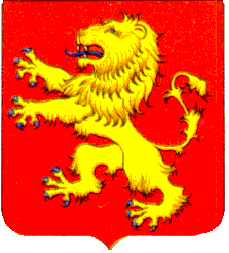 